Activity this year:  Any additional sponsors or funders since last application:  __________________________			__________________________Principal Investigator’s Signature			Date__________________________			__________________________REB Chair Signature				Date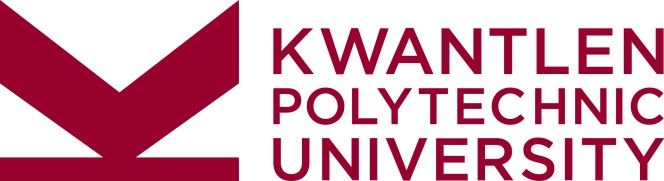 